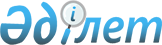 "Қазақстан Республикасының аумағында автогаз құю станцияларында автокөлікке жанармай құю үшін сұйытылған мұнай газын бөлшек саудада өткізуге уақытша мемлекеттік баға реттеуді енгізу туралы" Қазақстан Республикасы Бәсекелестікті қорғау және дамыту агенттігі Төрағасының 2022 жылғы 5 шілдедегі № 16 бұйрығына өзгерістер енгізу туралыҚазақстан Республикасының Бәсекелестікті қорғау және дамыту агенттігі Төрағасының м.а. 2023 жылғы 21 сәуірдегі № 3 бұйрығы. Қазақстан Республикасының Әділет министрлігінде 2023 жылғы 21 сәуірде № 32339 болып тіркелді
      БҰЙЫРАМЫН:
      1. "Сұйытылған мұнай газын өткізуге уақытша мемлекеттік баға реттеу енгізу туралы" Қазақстан Республикасы Бәсекелестікті қорғау және дамыту агенттігі Төрағасының 2022 жылғы 5 шілдедегі № 16 бұйрығына (Нормативтік құқықтық актілерді мемлекеттік тіркеу тізілімінде № 28710 болып тіркелген) мынадай өзгерістер енгізілсін:
      6-тармақ мынадай редакцияда жазылсын:
      "6. Осы бұйрық алғашқы ресми жарияланған күнінен бастап қолданысқа енгізіледі және 2023 жылғы 31 желтоқсанға дейін әрекет етеді.";
      көрсетілген бұйрыққа қосымша осы бұйрыққа қосымшаға сәйкес жаңа редакцияда жазылсын.
      2. Қазақстан Республикасының Бәсекелестікті қорғау және дамыту агенттігінің Отын-энергетика кешені департаменті заңнамада белгіленген тәртіппен:
      1) осы бұйрықтың Қазақстан Республикасы Әділет министрлігінде мемлекеттік тіркелуді;
      2) осы бұйрықтың Қазақстан Республикасының Бәсекелестікті қорғау және дамыту агенттігінің интернет-ресурсында орналастырылуын қамтамасыз етсін.
      3. Осы бұйрықтың орындалуын бақылау жетекшілік ететін Қазақстан Республикасының Бәсекелестікті қорғау және дамыту агенттігінің Төрағасының орынбасарына жүктелсін.
      4. Осы бұйрық алғашқы ресми жарияланған күнінен бастап қолданысқа енгізіледі.
      "КЕЛІСІЛДІ"
      Қазақстан Республикасы
      Ұлттық экономика министрлігі
      "КЕЛІСІЛДІ"
      Қазақстан Республикасы
      Энергетика министрлігі
      "КЕЛІСІЛДІ"
      Қазақстан Республикасы
      Қаржы министрлігі Қазақстан Республикасының аумағында автогаз құю станцияларында автокөлікке жанармай құю үшін сұйытылған мұнай газын бөлшек саудада өткізуге шекті бағалар
					© 2012. Қазақстан Республикасы Әділет министрлігінің «Қазақстан Республикасының Заңнама және құқықтық ақпарат институты» ШЖҚ РМК
				
      Қазақстан РеспубликасыныңБәсекелестікті қорғау жәнедамыту агенттігі Төрағасының м.а.

Р. Ахметов
2023 жылғы 21 сәуірдегі
№ 3 Бұйрыққа
қосымшаҚазақстан Республикасының
Бәсекелестікті қорғау және
дамыту агенттігінің Төрағасы
2022 жылғы 5 шілдедегі
№ 16 Бұйрыққа
қосымша
№
Атауы
Тауар нарығының географиялық шекаралары
Шалғайдағы аудандарды қоспағанда, қосылған құн салығымен шекті бөлшек сауда бағасы, 1 литр үшін теңге
Облыс орталығынан шалғайдағы аудандар (200 (екі жүз) шақырымнан астам) үшін қосылған құн салығымен шекті бөлшек сауда бағасы, 1 литр үшін теңге
1.
Сұйытылған мұнай газы
Астана қаласы
70
-
2.
Сұйытылған мұнай газы
Алматы қаласы
75
-
3.
Сұйытылған мұнай газы
Ақтөбе облысы
50
55
4.
Сұйытылған мұнай газы
Атырау облысы
50
55
5.
Сұйытылған мұнай газы
Ақмола облысы
70
75
6.
Сұйытылған мұнай газы
Алматы облысы
75
80
7.
Сұйытылған мұнай газы
Шығыс Қазақстан облысы
70
75
8.
Сұйытылған мұнай газы
Жамбыл облысы
65
70
9.
Сұйытылған мұнай газы
Батыс Қазақстан облысы
60
65
10.
Сұйытылған мұнай газы
Қостанай облысы
70
75
11.
Сұйытылған мұнай газы
Қызылорда облысы
60
65
12.
Сұйытылған мұнай газы
Қарағанды облысы
70
75
13.
Сұйытылған мұнай газы
Маңғыстау облысы
50
55
14.
Сұйытылған мұнай газы
Павлодар облысы
70
75
15.
Сұйытылған мұнай газы
Солтүстік Қазақстан облысы
75
80
16.
Сұйытылған мұнай газы
Түркістан облысы
60
65
17.
Сұйытылған мұнай газы
Шымкент қаласы
60
-
18.
Сұйытылған мұнай газы
Абай облысы
70
75
19.
Сұйытылған мұнай газы
Жетісу облысы
70
75
20.
Сұйытылған мұнай газы
Ұлытау облысы
70
75